Об утверждении порядка участия собственника жилого помещения, получившего повреждения в результате чрезвычайной ситуации, в работе межведомственной комиссии для оценки жилых помещений, многоквартирных домов, находящихся в муниципальной собственности, и частного жилищного фонда находящейся на территории сельского поселения «Кузьёль»Во исполнение постановления Правительства Российской Федерации от 28.01.2006 N 47 «Об утверждении Положения о признании помещения жилым помещением, жилого помещения непригодным для проживания, многоквартирного дома аварийным и подлежащим сносу или реконструкции, садового дома жилым домом и жилого дома садовым домом», руководствуясь Федеральным законом от 06.10.2003 N 131-ФЗ «Об общих принципах организации местного самоуправления в Российской Федерации», Администрация сельского поселения «Кузьёль» постановляет:1. Утвердить Порядок участия собственника жилого помещения, получившего повреждения в результате чрезвычайной ситуации, в работе межведомственной комиссии для оценки жилых помещений, многоквартирных домов, находящихся в муниципальной собственности, и частного жилищного фонда находящейся на территории сельского поселения  «Кузьёль» согласно приложению.2. Настоящее постановление вступает в силу со дня обнародования на информационном стенде администрации сельского поселения «Кузьёль».         Глава сельского поселения «Кузьёль»                           В.П.ШакироваПриложениек постановлению администрации
сельского поселения «Кузьёль»
от 01.03.2023 г. N 01/03
Порядок участия собственника жилого помещения, получившего повреждения в результате чрезвычайной ситуации, в работе межведомственной комиссии для оценки жилых помещений, многоквартирных домов, находящихся в муниципальной собственности, и частного жилищного фонда находящейся на территории сельского поселения  «Кузьёль»Настоящий Порядок определяет процедуру участия собственника жилого помещения, получившего повреждения в результате чрезвычайной ситуации, за исключением органов и (или) организаций, указанных в абзацах втором, третьем и шестом пункта 7 Положения о признании помещения жилым помещением, жилого помещения непригодным для проживания, многоквартирного дома аварийным и подлежащим сносу или реконструкции, садового дома жилым домом и жилого дома садовым домом, утвержденного постановлением Правительства Российской Федерации от 28.01.2006 N 47, в работе межведомственной комиссии для оценки жилых помещений жилищного фонда Российской Федерации, многоквартирных домов, находящихся в федеральной собственности, муниципального жилищного фонда и частного жилищного фонда (далее - межведомственная комиссия, Порядок).1. Собственник жилого помещения (уполномоченное им лицо), получившего повреждения в результате чрезвычайной ситуации и расположенного на территории муниципального образования сельского поселения «Кузьёль» (далее - заявитель) уведомляется о дате, месте и времени заседания межведомственной комиссии.2. Уведомление составляется в двух экземплярах идентичного содержания, которые подписываются председателем межведомственной комиссии.3. Уведомление заявителя о заседании межведомственной комиссии осуществляется секретарем межведомственной комиссии не менее чем за 10 календарных дней до даты заседания межведомственной комиссии в письменной форме одним из нижеперечисленных способов:а) направление заказного письма с уведомлением о вручении по почте по адресу, указанному заявителем в обращении;б) направление электронного документа на адрес электронной почты, с которого поступило обращение;в) вручение уведомления заявителю под подпись.4. Заявитель считается получившим уведомление надлежащим образом при наличии:а) почтового уведомления о вручении уведомления по направленному адресу;б) подписи заявителя на копии уведомления при вручении уведомления под подпись;в) зафиксированного организацией почтовой связи отказа собственника жилого помещения (уполномоченного им лица) в получении уведомления;г) информации организации почтовой связи о невручении уведомления в связи с отсутствием адресата по указанному адресу;д) сведений о направлении электронного документа на адрес электронной почты, с которого поступило обращение.Второй экземпляр уведомления приобщается к материалам работы межведомственной комиссии.5. Заявитель, прибывший для участия в работе межведомственной комиссии, предъявляет паспорт или документ, заменяющий его, председателю межведомственной комиссии. В случае, если заявителем выступает уполномоченное лицо, необходимо также представить доверенность или иной документ, подтверждающий его полномочия.6. Заявитель вправе участвовать в заседании межведомственной комиссии с правом совещательного голоса, а также:- знакомиться с документами, представленными для рассмотрения межведомственной комиссии;- представлять любые документы, имеющие отношение к рассматриваемым межведомственной комиссией вопросам;- участвовать в составлении акта обследования помещения (в случае принятия межведомственной комиссией решения о необходимости проведения обследования);- обращаться к председателю межведомственной комиссии с предложениями и замечаниями по вопросам процедуры оценки помещения установленным требованиям;- знакомиться с заключением межведомственной комиссии об оценке соответствия помещения требованиям, установленным Положением о признании помещения жилым помещением, жилого помещения непригодным для проживания, многоквартирного дома аварийным и подлежащим сносу или реконструкции, садового дома жилым домом и жилого дома садовым домом, утвержденного постановлением Правительства Российской Федерации от 28.01.2006 N 47 (далее - заключение), актом обследования помещения;- при необходимости направлять председателю межведомственной комиссии в письменной форме свое особое мнение к заключению и (или) акту обследования, которое прикладывается к указанным документам;- получать заверенные копии заключения и акта обследования.7. Заявитель не подписывает заключение межведомственной комиссии.8. Неявка извещенного надлежащим образом о времени и месте заседания межведомственной комиссии собственника жилого помещения (уполномоченного им лица) не препятствует рассмотрению и разрешению вопроса о признании жилого помещения, получившего повреждения в результате чрезвычайной ситуации, непригодным для проживания на заседании межведомственной комиссии.9. В течение 5 календарных дней со дня принятия решения секретарь межведомственной комиссии направляет заказным письмом с уведомлением о вручении по почте по адресу, указанному заявителем в обращении в письменной форме или электронной форме с использованием информационно-телекоммуникационных сетей общего пользования, в том числе информационно-телекоммуникационной сети «Интернет» на адрес электронной почты, с которого поступило обращение, 1 экземпляр принятого решения межведомственной комиссией заявителю.“Кузьель” сикт овмодчоминса администрация“Кузьель” сикт овмодчоминса администрация“Кузьель” сикт овмодчоминса администрация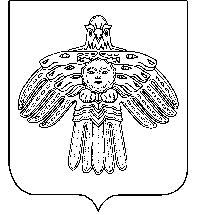 Администрациясельского поселения«Кузьель»Администрациясельского поселения«Кузьель»ПОСТАНОВЛЕНИЕШУÖМот                01 марта2023 г.№ №  01/03